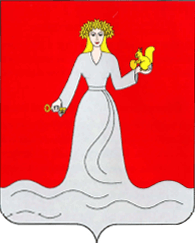 УПРАВЛЕНИЕ СЕЛЬСКОГО ХОЗЯЙСТВААДМИНИСТРАЦИИ МАНСКОГО РАЙОНА КРАСНОЯРСКОГО КРАЯ                                                ПРИКАЗ                                                                                                                  27.12. 2023                                  с. Шалинское                                                № 51Об утверждении программы «Профилактика рисков причинения вреда (ущерба) охраняемым законом ценностям по муниципальному земельному контролю на территории муниципального образования Манский район на 2024 год»	В соответствии со статьей 44 Федерального закона от 31.07.2020 № 248-ФЗ «О государственном контроле (надзоре) и муниципальном контроле в Российской Федерации», статьей 17.1 Федерального закона от 06.10.2003 № 131-ФЗ «Об общих принципах организации местного самоуправления в Российской Федерации», постановлением Правительства Российской Федерации от 25.06.2021 № 990 «Об утверждении Правил разработки и утверждения контрольными (надзорными) органами программы профилактики рисков причинения вреда (ущерба) охраняемым законом ценностям», ПРИКАЗЫВАЮ:1. Утвердить программу «Профилактика рисков причинения вреда (ущерба) охраняемым законом ценностям по муниципальному земельному контролю на территории муниципального образования Манский район на 2024 год» согласно приложению.2. Контроль над исполнением настоящего приказа оставляю за собой.3. Разместить настоящий приказ на официальном сайте Манского района Красноярского края в информационно-телекоммуникационной сети «Интернет».Руководитель управления                                                                    Е.Н. Дудина                                                                              сельского хозяйстваПриложение к приказу руководителя управления сельского хозяйства                                                                        от 27.12.2023г. №  ПРОГРАММА профилактики рисков причинения вреда (ущерба) охраняемым законом ценностям по муниципальному земельному контролю на территориимуниципального образования Манский район на 2024 год	Настоящая Программа профилактики рисков причинения вреда (ущерба) охраняемым законом ценностям (далее - программа) разработана в соответствии со статьей 44 Федерального закона от 31.07.2020 № 248-ФЗ «О государственном контроле (надзоре) и муниципальном контроле в Российской Федерации» (далее - Федеральный закон № 248-ФЗ) и постановлением Правительства Российской Федерации от 25.06.2021 № 990 «Об утверждении правил разработки и утверждения контрольными (надзорными) органами программы профилактики рисков причинения вреда (ущерба) охраняемым законом ценностям», в целях стимулирования добросовестного соблюдения обязательных требований юридическими лицами, индивидуальными предпринимателями, гражданами (далее - контролируемые лица), устранения условий, причин и факторов, способных привести к нарушениям обязательных требований и (или) причинению вреда (ущерба) охраняемым законом ценностям, создания условий для доведения обязательных требований до контролируемых лиц, повышения информированности о способах их соблюдения.Раздел I. Анализ текущего состояния осуществления вида контроля, описание текущего уровня развития профилактической деятельности контрольного (надзорного) органа, характеристика проблем, на решение которых направлена программа профилактики Вид муниципального контроля: муниципальный земельный контроль (деятельность контрольных органов, направленная на предупреждение, выявление и пресечение нарушений обязательных требований, осуществляемая в пределах полномочий указанных органов посредством профилактики нарушений обязательных требований, оценки соблюдения гражданами и организациями обязательных требований, выявления их нарушений, принятия предусмотренных законодательством Российской Федерации мер по пресечению выявленных нарушений обязательных требований, устранению их последствий и (или) восстановлению правового положения, существовавшего до возникновения таких нарушений).Предметом муниципального земельного контроля на территории Манского района является соблюдение юридическими лицами, индивидуальными предпринимателями, гражданами обязательных требований земельного законодательства в отношении объектов земельных отношений, за нарушение которых законодательством предусмотрена административная ответственность (далее – обязательные требования). Объектами муниципального земельного контроля являются земли, земельные участки, части земельных участков, расположенные в границах муниципального образования Манский муниципальный район Красноярского края (далее – объекты контроля).Подконтрольными субъектами при осуществлении муниципального земельного контроля являются юридические лица, индивидуальные предприниматели и граждане, использующие земли, земельные участки, части земельных участков на территории муниципального образования Манский район при ведении хозяйственной или иной деятельности, в ходе которой могут быть допущены нарушения обязательных требований, оценка соблюдения которых является предметом муниципального земельного контроля.Муниципальный земельный контроль на территории муниципального образования Манский район осуществляется Управлением сельского хозяйства администрации Манского района посредством: - организации и проведения проверок соблюдения подконтрольными субъектами обязательных требований; - принятия предусмотренных законодательством Российской Федерации мер по пресечению и (или) устранению выявленных нарушений, а также систематического наблюдения за исполнением обязательных требований; - организации и проведения мероприятий по профилактике рисков причинения вреда (ущерба) охраняемым законом ценностям; - организации и проведения мероприятий по контролю, осуществляемых без взаимодействия с подконтрольными субъектами. Вместе с тем, Федеральным законом от 31.07.2020 № 248-ФЗ «О государственном контроле (надзоре) и муниципальном контроле в Российской Федерации» установлено, что при осуществлении муниципального контроля проведение профилактических мероприятий, направленных на снижение риска причинения вреда (ущерба), является приоритетным по отношению к проведению контрольных (надзорных) мероприятий.Возможными рисками причинения вреда (ущерба) охраняемым законом ценностям в указанной сфере являются:- недостаточный уровень знаний правообладателей земельных участков о предъявляемых к ним земельным законодательством Российской Федерации требований о порядке, способах и ограничениях использования земельных участков. Решением данной проблемы является реализация должностными лицами органа муниципального контроля профилактических мероприятий по вопросам соблюдения обязательных требований и разъяснений по вопросам, связанным с организацией и осуществлением муниципального земельного контроля.- сознательные действия (бездействие) правообладателей земельных участков. Решением данной проблемы является применение к правообладателям профилактической меры - объявление предостережения о недопустимости нарушения обязательных требований с предложением принять меры по обеспечению соблюдения обязательных требований при получении органом муниципального контроля сведений о готовящихся нарушениях обязательных требований или признаках нарушений обязательных требований и (или) в случае отсутствия подтвержденных данных о том, что нарушение обязательных требований причинило вред (ущерб) охраняемым законом ценностям либо создало угрозу причинения вреда (ущерба) охраняемым законом ценностям. В связи с ограничениями, установленными постановлением Правительства РФ от 10.03.2022 № 336 «Об особенностях организации и осуществления государственного контроля (надзора), муниципального контроля» в 2023 году проводились исключительно внеплановые контрольные мероприятия без взаимодействия с контролируемым лицом. В 2023 году проведено 43 контрольных мероприятий без взаимодействия с контролируемым лицом – выездных обследований, 32 наблюдений за соблюдением обязательных требований Выданы 40 предостережений о недопустимости нарушения обязательных требований. На регулярной основе давались консультации в ходе обследования земельных участков, посредством телефонной связи и письменных ответов на обращения граждан. В 2024 году в целях профилактики нарушений требований земельного законодательства планируется:а) информирование контролируемых лиц и иных заинтересованных лиц по вопросам соблюдения обязательных требований, путем размещение в средствах массовой информации данных о проводимых мероприятиях и выявленных нарушениях земельного законодательства при использовании земельных участков:б) консультирование контролируемых лиц и иных заинтересованных лиц по вопросам, связанным с организацией и осуществлением муниципального контроля;в) проведение профилактических визитов (мероприятий) по соблюдении обязательных требований земельного законодательства;г) обобщение правоприменительной практики, путем сбора и анализа данных о проведенных контрольных мероприятиях и их результатах, поступивших в администрацию района обращений;д) выдача предостережений при наличии сведений о готовящихся нарушениях обязательных требований или признаках нарушений обязательных требований и (или) в случае отсутствия подтвержденных данных о том, что нарушение обязательных требований причинило вред (ущерб) охраняемым законом ценностям либо создало угрозу причинения вреда (ущерба) охраняемым законом ценностям.Раздел II. Цели и задачи реализации программы профилактики рисков причинения вреда	1. Целями реализации Программы являются:- предупреждение нарушений обязательных требований земельного законодательства;- предотвращение угрозы причинения, либо причинения вреда охраняемым законом ценностям вследствие нарушений обязательных требований;- устранение существующих и потенциальных условий, причин и факторов, способных привести к нарушению обязательных требований и угрозе причинения, либо причинения вреда;- формирование моделей социально ответственного, добросовестного, правового поведения контролируемых лиц;- повышение прозрачности системы контрольно-надзорной деятельности.2. Задачами реализации Программы являются:- оценка возможной угрозы причинения, либо причинения вреда (ущерба) охраняемым законом ценностям, выработка и реализация профилактических мер, способствующих ее снижению;- выявление факторов угрозы причинения, либо причинения вреда (ущерба), причин и условий, способствующих нарушению обязательных требований, определение способов устранения или снижения угрозы;- оценка состояния подконтрольной среды и установление зависимости видов, форм и интенсивности профилактических мероприятий от присвоенных контролируемым лицам категорий риска;- создание условий для изменения ценностного отношения контролируемых лиц к рисковому поведению, формирования позитивной ответственности за свое поведение, поддержания мотивации к добросовестному поведению;- формирование единого понимания обязательных требований у всех участников контрольно-надзорной деятельности;- создание и внедрение мер системы профилактики, повышение уровня правовой грамотности контролируемых лиц, в том числе путем обеспечения доступности информации об обязательных требованиях и необходимых мерах по их исполнению;- снижение издержек контрольно-надзорной деятельности и административной нагрузки на контролируемых лиц.- регулярная ревизия обязательных требований и принятие мер к обеспечению реального влияния на подконтрольную сферу комплекса обязательных требований, соблюдение которых составляет предмет муниципального контроля.	Раздел III. Перечень профилактических мероприятий, сроки (периодичность) их проведения1. В соответствии с Положением о муниципальном земельном контроле,  на территории муниципального образования Манский район, проводятся следующие профилактические мероприятия: а) информирование;б) обобщение правоприменительной практики;в) объявление предостережений;г) консультирование;д) профилактический визит. 2. Перечень профилактических мероприятий с указанием сроков (периодичности) их проведения, ответственных за их осуществление указаны в приложении к Программе.Приложение к Программе профилактики                                                           рисков причинения вреда (ущерба)                                                   охраняемым законом ценностям по                                                          муниципальному земельному контролю                                             на территории Манского района                                             Красноярского края на 2024 годРаздел IV. Показатели результативности и эффективности программы профилактики рисков причинения вреда (ущерба)Мониторинг реализации Программы осуществляется на регулярной основе.Результаты профилактической работы включаются в ежегодные доклады об осуществлении муниципального контроля и размещаются на официальном сайте Манского района в информационно-коммуникационной сети «Интернет».Ожидаемый результат Программы - снижение количества выявленных нарушений обязательных требований, требований, установленных муниципальными правовыми актами при увеличении количества и качества проводимых профилактических мероприятий.№ п/пВид профилактического мероприятияПрофилактические мероприятияОтветственный исполнительПериодичность проведения1Информированиеосуществляется должностным лицом уполномоченным администрацией района на проведение контрольного мероприятия, по обращениям контролируемых лиц и их представителейдолжностное лицо органа муниципального земельного контроляВ течение года2Консультированиеосуществляется должностным лицом уполномоченным администрацией района на проведение контрольного мероприятия, по обращениям контролируемых лиц и их представителейдолжностное лицо органа муниципального земельного контроляВ течение года 3Объявление предостереженияв случае наличия у органа муниципального контроля сведений о готовящихся нарушениях обязательных требований или признаках нарушений обязательных требований и (или) в случае отсутствия подтвержденных данных о том, что нарушение обязательных требований причинило вред (ущерб) охраняемым законом ценностям либо создало угрозу причинения вреда (ущерба) охраняемым законом ценностям, орган муниципального контроля объявляет подконтрольному субъекту предостережение о недопустимости нарушения обязательных требований и предлагает принять меры по обеспечению соблюдения обязательных требований. Подконтрольный субъект вправе после получения предостережения о недопустимости нарушения обязательных требований подать в орган муниципального контроля, возражение в отношении указанного предостережения в срок не позднее 15 рабочих дней со дня получения им предостережения.должностное лицо органа муниципального земельного контроляВ течение годаОбобщение правоприменительной практикиосуществляется должностным лицом органа муниципального земельного контроля путем сбора и анализа данных о проведенных контрольных мероприятиях и их результатах, поступивших в администрацию района обращенийдолжностное лицо органа муниципального земельного контроляВ течение годаПрофилактический визитпроводится муниципальным инспектором в форме профилактической беседы по месту осуществления деятельности контролируемого лица либо путем использования видео-конференц-связи. В ходе профилактического визита контролируемое лицо информируется об обязательных требованиях, предъявляемых к его деятельности либо к принадлежащим ему объектам контроля, их соответствии критериям риска, основаниях и о рекомендуемых способах снижения категории риска, а также о видах, содержании и об интенсивности контрольных (надзорных) мероприятий, проводимых в отношении объекта контроля исходя из его отнесения к соответствующей категории рискадолжностное лицо органа муниципального земельного контроляВ течение года№ п/пНаименование показателяЦелевое значение показателя, % <*>2024 год1231Обеспечение размещения на официальном сайте органов местного самоуправления Манского района в информационно - телекоммуникационной сети «Интернет» информации о принятых и готовящихся изменениях обязательных требований1002Выполнение профилактических программных мероприятий согласно плану1003Направление предостережений о недопустимости нарушений обязательных требований в сфере земельного законодательства1004Информирование контролируемых лиц и иных заинтересованных лиц по вопросам соблюдения обязательных требований земельного законодательства100